TDR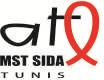 Appel à candidature pour le recrutement d’un.e Formateur(rice) en théâtreContexte général L’association Tunisienne de Lutte contre les Maladies Sexuellement Transmissibles et le sida(ATL MST sida Tunis) créée en 1990, est la première association de lutte contre le sida enTunisie. Dans le cadre du projet « Massarouna » en partenariat avec Oxfam Tunisie, l’Association Tunisienne de Lutte contre les Maladies Sexuellement Transmissibles et le sida (ATL MST sida Tunis) lance un appel à formateur(rice) pour assurer trois ateliers de théâtre au profit de nos bénéficiaires.Objectif de la mission / Objet de la prestationL’objectif de la de consultation  est de former  et renforcer les capacités de la cible sur les concepts du genre et des DSDR à travers les techniques théâtrales.Résultats attendusLes résultats attendus au terme de la prestation sont :Les participant.e.s seront plus informé(e)s et sensibilisé(e)s aux concepts liés aux genre et Droits sexuels et reproductifs;Ils/elles connaitront mieux les concepts liés aux genre et Droits sexuels et reproductifs;Ils/elles maîtriseront les messages clés en rapport avec le droit à la santé.Description des tâches Le/la consultant.e aura pour mission de: Développer un programme des ateliers.Adapter les supports des ateliers en fonction du besoin et de la cible.Animer les ateliers.Rédiger un rapport d’évaluation et de synthèse. Livrables:Les supports de formation. Rapport final de formation.Profil du consultant :Ayant une formation académique en mise en scène théâtrale ou une expérience prouvée en tant que metteur en scène.  Expérience professionnelle d’au moins de 5 ans dans les techniques du théâtre de l’opprimé et spécifiquement en théâtre forumConnaissance des problématiques liées à la question du genre, des DSDR et l’addictologie en Tunisie.Conditions de travail et durée :Les ateliers se tiendront pendant le mois d’octobre à Tunis. Comment postuler ?Le dossier de soumission doit être rédigé en français et doit comprendre Une offre technique comprenant le CV actualisé du consultant.Une offre financière comprenant une proposition financière détaillée en TND incluant notamment tous les frais envisagés.Le consultant prendra à sa charge son assurance, ses déplacements et autres sous-traitances qui ne sont pas compris dans le budget de la consultance.Les offres doivent parvenir par voie de courriel aux adresses suivantes: atlsidatunis@gmail.com, aidamokraniatl@gmail.com et wiembenjemia@gmail.com, mentionnant en objet : Consultation formateur théâtre.Le dernier délai de réception des offres est fixé le 31/08/2022 à 17h00 (Heure de Tunis).Tout dossier incomplet ou reçu en dehors du délai établi sera considéré irrecevable et ne sera pas examiné.Seules les offres retenues seront contactées.